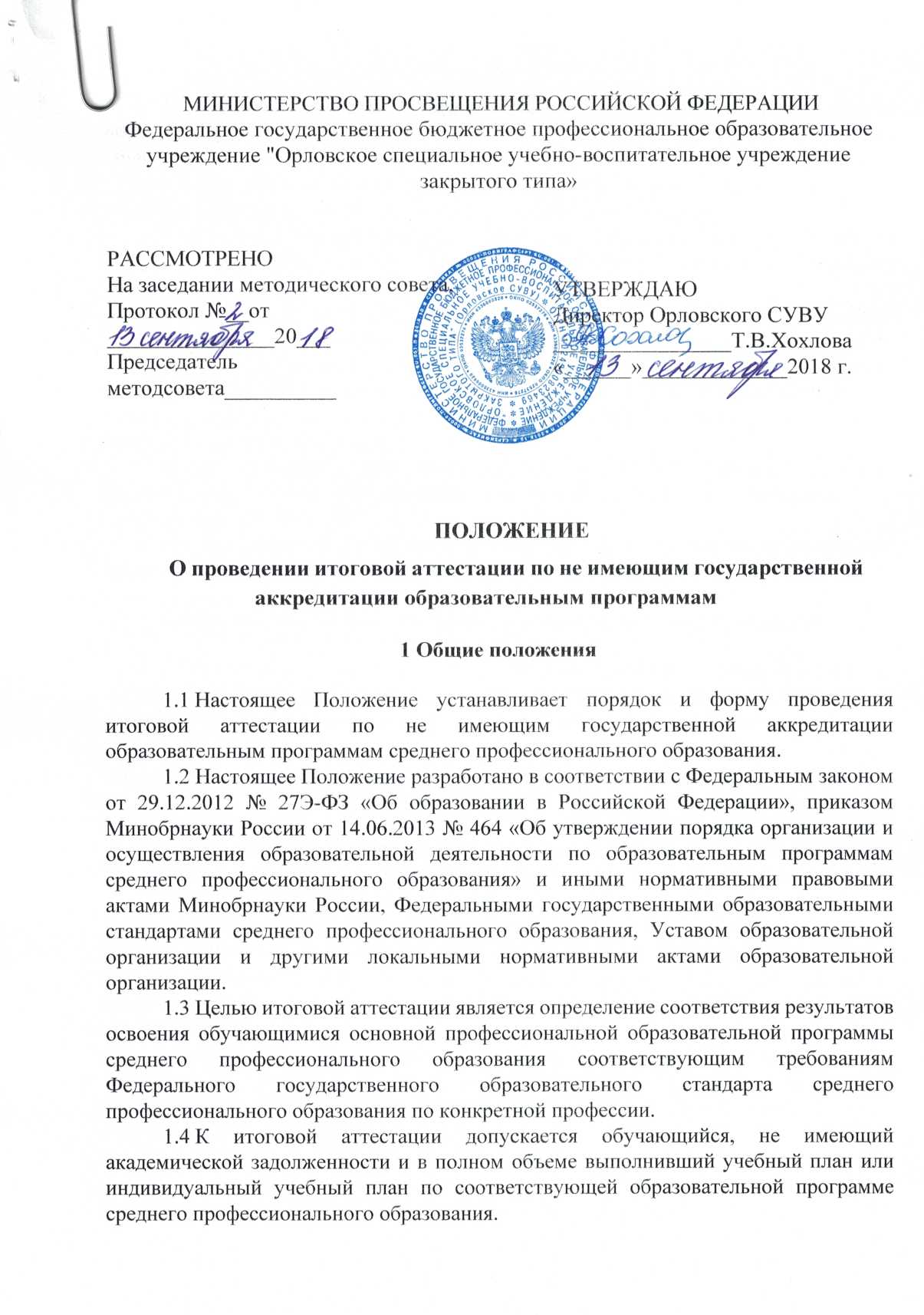 МИНИСТЕРСТВО ПРОСВЕЩЕНИЯ РОССИЙСКОЙ ФЕДЕРАЦИИФедеральное государственное бюджетное профессиональное образовательное учреждение "Орловское специальное учебно-воспитательное учреждение закрытого типа» ПОЛОЖЕНИЕ О проведении итоговой аттестации по не имеющим государственной аккредитации образовательным программам1 Общие положенияНастоящее Положение устанавливает порядок и форму проведения итоговой аттестации по не имеющим государственной аккредитации образовательным программам среднего профессионального образования.Настоящее Положение разработано в соответствии с Федеральным законом от 29.12.2012 № 27Э-ФЗ «Об образовании в Российской Федерации», приказом Минобрнауки России от 14.06.2013 № 464 «Об утверждении порядка организации и осуществления образовательной деятельности по образовательным программам среднего профессионального образования» и иными нормативными правовыми актами Минобрнауки России, Федеральными государственными образовательными стандартами среднего профессионального образования, Уставом образовательной организации и другими локальными нормативными актами образовательной организации.Целью итоговой аттестации является определение соответствия результатов освоения обучающимися основной профессиональной образовательной программы среднего профессионального образования соответствующим требованиям Федерального государственного образовательного стандарта среднего профессионального образования по конкретной профессии.К итоговой аттестации допускается обучающийся, не имеющий академической задолженности и в полном объеме выполнивший учебный план или индивидуальный учебный план по соответствующей образовательной программе среднего профессионального образования.Итоговая аттестация не может быть заменена оценкой качества освоения образовательных программ на основании итогов промежуточной аттестации обучающегося.Итоговая аттестация проводится в сроки, предусмотренные графиком учебного процесса по соответствующей образовательной программе.Лицам, успешно прошедшим итоговую аттестацию, выдается документ о среднем профессиональном образовании и о квалификации образца, установленного образовательной организацией.Лица, обучавшиеся по не имеющей государственной аккредитации образовательной программе среднего профессионального образования, вправе пройти экстерном государственную итоговую аттестацию в любой другой образовательной организации, осуществляющей образовательную деятельность по соответствующей имеющей государственную аккредитацию образовательной программе среднего профессионального образования.После успешной сдачи государственной итоговой аттестации экстерну выдается документ о среднем профессиональном образовании и о квалификациигосударственного образца.При прохождении аттестации экстерны пользуются академическими правами обучающихся по соответствующей образовательной программе.2 Порядок работы экзаменационной комиссии итоговой аттестацииИтоговая аттестация проводится экзаменационными комиссиями (далее - ЭК), создаваемыми по каждой не аккредитованной основной профессиональной образовательной программе, реализуемой в образовательной организации.Итоговая экзаменационная комиссия (далее - ИЭК) является единой по каждой основной профессиональной образовательной программе.ИЭК руководствуются в своей деятельности настоящим Положением и учебно-методической документацией, разрабатываемой образовательной организацией на основе Федеральных государственных образовательных стандартов среднего профессионального образования по конкретным профессиям среднего профессионального образования.ИЭК формируются из преподавателей образовательной организации, лиц, приглашенных из сторонних организаций, имеющих высшую или первую квалификационную категорию, представителей работодателей по профилю подготовки выпускников. Состав ИЭК утверждается приказом директора образовательной организации.ИЭК возглавляет председатель. Председатель ИЭК организует и контролирует деятельность комиссии, обеспечивает единство требований, предъявляемых к выпускникам. Председателем ИЭК не может быть работник образовательной организации.Директор образовательной организации является заместителем председателя ИЭК. В случае создания нескольких ИЭК заместителями председателей ИЭК являются заместитель директора по  учебно-производственной  работе, заместитель директора образовательной организации по учебной работе.Ответственный секретарь ИЭК назначается директором образовательной организации из числа работников образовательной организации.Основные функции ИЭК:комплексная оценка степени и уровня освоения обучающимися ОПОП СПО по конкретной специальности;решение вопросов о присвоении квалификации и выдаче выпускнику соответствующего документа о среднем профессиональном образовании;На заседания ИЭК представляются следующие документы:требования Федерального государственного образовательного стандарта среднего профессионального образования по профессии;приказ директора образовательной организации о допуске обучающихся к итоговой аттестации;сведения об успеваемости обучающихся;зачетные книжки обучающихся;книга протоколов заседаний ИЭК.Решения ИЭК принимаются на закрытых заседаниях простым большинством голосов членов комиссии, участвующих в заседании. При равном числе голосов голос председателя является решающим.Заседания ИЭК протоколируются. Протоколы подписываются председателем, всеми членами и ответственным секретарем ИЭК. Протоколы заседаний ИЭК хранятся в делах образовательной организации.После окончания итоговой аттестации ИЭК в лице ее председателя составляет отчет о работе. В отчете должна быть отражена следующая информация:качественный состав итоговых экзаменационных комиссий;перечень форм итоговой аттестации по основной профессиональной программе;характеристика общего уровня подготовки обучающихся по данной профессии;анализ результатов по каждой форме итоговой аттестации;недостатки в подготовке обучающихся по данной специальности;выводы и предложения.ИЭК действует в течение одного календарного года.3 Формы итоговой аттестации. Программа итоговой аттестацииПрограмма итоговой аттестации является частью основной профессиональной образовательной программы среднего профессионального образования - программы подготовки специалистов среднего звена по конкретной специальности.При разработке программы итоговой аттестации определяются:форма итоговой аттестации;контрольно-оценочные материалы;объем времени на подготовку и проведение итоговой аттестации;сроки проведения итоговой аттестации;условия подготовки и процедура проведения итоговой аттестации;критерии оценки знаний и качества подготовки выпускника.Формами итоговой аттестация обучающихся являются защита выпускной квалификационной работы и итоговые экзамены.Форма итоговой аттестации определяется в соответствии с Федеральным государственным образовательным стандартом среднего профессионального образования по соответствующей профессии.Контрольно-оценочные материалы должны целостно отражать объем проверяемых теоретических знаний и практических умений выпускника в соответствии с требованиями Федерального государственного образовательного стандарта среднего профессионального образования и дополнительными требованиями образовательной организации по профессии.Сроки проведения итоговой аттестации определяются в соответствии сучебным планом по профессии.Условия подготовки и процедура проведения итоговой аттестации зависят от формы итоговой аттестации. Общим условием для проведения всех форм итоговой аттестации является организация и работа ИЭК.Программа итоговой аттестации, требования к выпускным квалификационным работам, а также критерии оценки знаний утверждаются образовательной организацией после их обсуждения на заседании педагогического совета образовательной организации с участием председателей итоговых экзаменационных комиссий и доводится до сведения обучающихся не позднее, чем за шесть месяцев до начала итоговой аттестации.4 Порядок проведения итоговой аттестацииК итоговой аттестации допускается обучающийся, не имеющий академической задолженности и в полном объеме выполнивший учебный план основной профессиональной образовательной программы по конкретной профессии.Расписание проведения итоговой аттестации выпускников утверждается директором образовательной организации и доводится до сведения обучающихся не позднее чем за две недели до начала работы ИЭК. Допуск обучающихся к итоговой аттестации объявляется приказом.Защита выпускной квалификационной работы, проведение итогового экзамена осуществляется на открытых заседаниях ИЭК с участием не менее двух третей ее состава.Результаты любой из форм аттестационных испытаний, включенных в итоговую аттестацию, определяются оценками «отлично», «хорошо», «удовлетворительно», «неудовлетворительно» и объявляются в тот же день после оформления в установленном порядке протоколов заседаний ИЭК.Обучающемуся, имеющему оценку «отлично» не менее чем по 75 процентам дисциплин учебного плана, оценку «хорошо» по остальным дисциплинам и прошедшему все установленные Федеральным государственным образовательным стандартом среднего профессионального образования виды аттестационных испытаний, входящих в итоговую аттестацию, с оценкой «отлично», выдается документ установленного образца с отличием.Выпускникам, не прошедшим итоговой аттестации по уважительной причине, предоставляется возможность пройти итоговую аттестацию без отчисления из образовательной организации. Дополнительные заседания ИЭК организуются в установленные образовательной организацией сроки, но не позднее четырех месяцев после подачи заявления лицом, не проходившим итоговой аттестации по уважительной причине.Обучающиеся, не прошедшие итоговой аттестации или получившие на итоговой аттестации неудовлетворительные результаты, проходят итоговую аттестацию не ранее чем через шесть месяцев после прохождения итоговой аттестации впервые.Для прохождения итоговой аттестации лицо, не прошедшее итоговую аттестацию по неуважительной причине или получившее на итоговой аттестации неудовлетворительную оценку, восстанавливается в образовательную организацию на период времени, установленный календарным учебным графиком для прохождения итоговой аттестации соответствующей образовательной программы среднего профессионального образования.4.9 Обучающийся, не прошедший в течение установленного срока обучения итоговую аттестацию, отчисляется из образовательной организации и получает справку об обучении в образовательной организации.5 Порядок проведения итоговой аттестации для выпускников из числа лиц сограниченными возможностями здоровьяДля выпускников из числа лиц с ограниченными возможностями здоровья итоговая аттестация проводится образовательной организацией с учетом особенностей психофизического развития, индивидуальных возможностей и состояния здоровья таких выпускников (далее - индивидуальные особенности).При проведении итоговой аттестации обеспечивается соблюдение следующих общих требований:проведение итоговой аттестации для лиц с ограниченными возможностями здоровья в одной аудитории совместно с выпускниками, не имеющими ограниченных возможностей здоровья, если это не создает трудностей для выпускников при прохождении итоговой аттестации;присутствие в аудитории ассистента, оказывающего выпускникам необходимую техническую помощь с учетом их индивидуальных особенностей (занять рабочее место, передвигаться, прочитать и оформить задание, общаться с членами экзаменационной комиссии);пользование необходимыми выпускникам техническими средствами при прохождении итоговой аттестации с учетом их индивидуальных особенностей;обеспечение возможности беспрепятственного доступа выпускников в аудитории, туалетные и другие помещения, а также их пребывания в указанных помещениях (наличие пандусов, поручней, расширенных дверных проемов, лифтов, при отсутствии лифтов аудитория должна располагаться на первом этаже, наличие специальных кресел и других приспособлений).Дополнительно при проведении итоговой аттестации обеспечивается соблюдение следующих требований в зависимости от категорий выпускников с ограниченными возможностями здоровья:а) для слепых:задания для выполнения, а также инструкция о порядке итоговой аттестации оформляются рельефно-точечным шрифтом Брайля или в виде электронного документа, доступного с помощью компьютера со специализированным программным обеспечением для слепых, или зачитываются ассистентом;письменные задания выполняются на бумаге рельефно-точечным шрифтом Брайля или на компьютере со специализированным программнымобеспечением для слепых, или надиктовываются ассистенту;выпускникам для выполнения задания при необходимости предоставляется комплект письменных принадлежностей и бумага для письма рельефно-точечным шрифтом Брайля, компьютер со специализированным программным обеспечением для слепых;б)	для слабовидящих:обеспечивается индивидуальное равномерное освещение не менее 300люкс;выпускникам для выполнения задания при необходимости предоставляется увеличивающее устройство; задания для выполнения, а также инструкция о порядке проведения аттестации оформляются увеличенным шрифтом;в)	для глухих и слабослышащих, с тяжелыми нарушениями речи:обеспечивается наличие звукоусиливающей аппаратуры коллективного пользования, при необходимости предоставляется звукоусиливающая аппаратура индивидуального пользования;по их желанию итоговый экзамен может проводиться в письменной форме;г)	для лиц с нарушениями опорно-двигательного аппарата (с тяжелыми нарушениями двигательных функций верхних конечностей или отсутствием верхних конечностей):письменные задания выполняются на компьютере со специализированным программным обеспечением или надиктовываются ассистенту;по их желанию итоговый экзамен может проводиться в устной форме.5.4 Выпускники или родители (законные представители) несовершеннолетних выпускников не позднее чем за 3 месяца до начала итоговой аттестации подают письменное заявление о необходимости создания для них специальных условий при проведении итоговой аттестации.6 Порядок подачи рассмотрения апелляцийПо результатам аттестации выпускник, участвовавший в итоговой аттестации, имеет право подать в апелляционную комиссию письменное апелляционное заявление о нарушении, по его мнению, установленного порядка проведения итоговой аттестации и (или) несогласии с ее результатами (далее - апелляция).Апелляция подается лично выпускником или родителями (законными представителями) несовершеннолетнего выпускника в апелляционную комиссию образовательной организации. Апелляция о нарушении порядка проведения итоговой аттестации подается непосредственно в день проведения итоговой аттестации. Апелляция о несогласии с результатами итоговой аттестации подается не позднее следующего рабочего дня после объявления результатов итоговой аттестации.Апелляция рассматривается апелляционной комиссией не позднее трехрабочих дней с момента ее поступления.Состав апелляционной комиссии утверждается приказом директора образовательной организации одновременно с утверждением состава ИЭК. Апелляционная комиссия формируется в количестве не менее пяти человек из числа преподавателей, имеющих высшую или первую квалификационную категорию, не входящих в данном учебном году в состав ИЭК.Обучающийся, не прошедший в течение установленного срока обучения аттестационные испытания, входящие в состав итоговой аттестации, отчисляется из образовательной организации и получает справку об обучении в образовательной организации.Обучающимся, не проходившим итоговой аттестации по уважительной причине, директором образовательной организации может быть продлен срок обучения до следующего периода работы ИЭК, но не более чем на один год.В случае изменения перечня аттестационных испытаний, входящих в состав итоговой аттестации, выпускники проходят аттестационные испытания в соответствии с перечнем, действовавшим в год окончания курса обучения.Председателем апелляционной комиссии является директор образовательной организации. На заседание апелляционной комиссии приглашается председатель соответствующей ИЭК.Выпускник, подавший апелляцию, имеет право присутствовать при рассмотрении апелляции. С несовершеннолетним выпускником имеет право присутствовать один из родителей (законных представителей). Указанные лица должны иметь при себе документы, удостоверяющие личность.Рассмотрение апелляции не является пересдачей итоговой аттестации.При рассмотрении апелляции о нарушении порядка проведения итоговой аттестации апелляционная комиссия устанавливает достоверность изложенных в ней сведений и выносит одно из решений:об отклонении апелляции, если изложенные в ней сведения о нарушениях порядка проведения итоговой аттестации выпускника не подтвердились и/или не повлияли на результат итоговой аттестации;об удовлетворении апелляции, если изложенные в ней сведения о допущенных нарушениях порядка проведения итоговой аттестации выпускника подтвердились и повлияли на результат итоговой аттестации.Решение апелляционной комиссии принимается простым большинством голосов. При равном числе голосов голос председательствующего на заседании апелляционной комиссии является решающим. Решение апелляционной комиссии доводится до сведения подавшего апелляцию выпускника (под роспись) в течение трех рабочих дней со дня заседания апелляционной комиссии. Решение апелляционной комиссии является окончательным и пересмотру не подлежит. Решение апелляционной комиссии оформляется протоколом, который подписывается председателем и секретарем апелляционной комиссии и хранится в архиве образовательной организации.В случае удовлетворения апелляции результат проведения итоговой аттестации подлежит аннулированию, в связи с чем протокол о рассмотрении апелляции не позднее следующего рабочего дня передается в ИЭК для реализации решения комиссии. Выпускнику предоставляется возможность пройти итоговую аттестацию в дополнительные сроки.Для рассмотрения апелляции о несогласии с результатами итоговой аттестации, полученными при защите выпускной квалификационной работы, секретарь ИЭК не позднее следующего рабочего дня с момента поступления апелляции направляет в апелляционную комиссию выпускную квалификационную работу, протокол заседания ИЭК и заключение председателя ИЭК о соблюдении процедурных вопросов при защите подавшего апелляцию выпускника.Для рассмотрения апелляции о несогласии с результатами итоговой аттестации, полученными при сдаче итогового экзамена, секретарь ИЭК не позднее следующего рабочего дня с момента поступления апелляции направляет в апелляционную комиссию протокол заседания ИЭК, письменные ответы выпускника (при их наличии) и заключение председателя ИЭК о соблюдении процедурных вопросов при проведении государственного экзамена.В результате рассмотрения апелляции о несогласии с результатами итоговой аттестации апелляционная комиссия принимает решение об отклонении апелляции и сохранении результата итоговой аттестации либо об удовлетворении апелляции и выставлении иного результата итоговой аттестации.Решение апелляционной комиссии не позднее следующего рабочего дня передается в итоговую экзаменационную комиссию. Решение апелляционной комиссии является основанием для аннулирования ранее выставленных результатов итоговой аттестации выпускника и выставления новых.